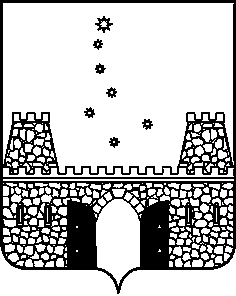 ПОСТАНОВЛЕНИЕАДМИНИСТРАЦИИ МУНИЦИПАЛЬНОГО ОБРАЗОВАНИЯ СТАРОМИНСКИЙ РАЙОН от _____________                                                                                № ______ст-ца СтароминскаяО внесении изменений в постановление администрации муниципального образования Староминский район от 30 июля 2019 года № 910 «Об утверждении административного регламента предоставления муниципальной услуги «Прием заявлений, постановка на учет и зачисление детей в образовательные учреждения, реализующие основную образовательную программу дошкольного образования (детские сады)»              В целях приведения в соответствие с Федеральным законом Российской Федерации от 2 июля 2021 года № 310-ФЗ «О внесении изменений в статью 54 Семейного кодекса Российской Федерации и статьи 36 и 67 Федерального закона «Об образовании в Российской Федерации» административного регламента предоставления муниципальной услуги «Прием заявлений, постановка на учет и зачисление детей в образовательные учреждения, реализующие основную образовательную программу дошкольного образования (детские сады)», руководствуясь статьей 31 Устава    муниципального образования Староминский район, п о с т а н о в л я ю:            1. Внести в приложение к постановлению администрации муниципального образования Староминский район от 30 июля 2019 года      № 910 «Об утверждении административного регламента предоставления муниципальной услуги «Прием заявлений, постановка на учет и зачисление детей в образовательные учреждения, реализующие основную образовательную программу дошкольного образования (детские сады)» следующие изменения:          1) приложение № 1 к административному регламенту предоставления муниципальной услуги «Прием заявлений, постановка на учет и зачисление детей в образовательные учреждения, реализующие основную образовательную программу дошкольного образования (детские сады)» изложить в следующей редакции:2                                                        «ПРИЛОЖЕНИЕ № 1                                                                    к административному регламенту                                                          предоставления муниципальной                                                        услуги «Прием заявлений, постановка на учет и зачисление детей в образовательные                                                             учреждения, реализующие основную образовательную программу дошкольного                                                             образования (детские сады)»ФОРМАзаявления о постановке на учёт ребёнка, нуждающегося в предоставлении места в образовательной организации, реализующей образовательные программы дошкольного образования                                         В управление образования администрации                                            муниципального образования Староминский район__________________________________________                                                      (фамилия, имя, отчество (последнее-при наличии)                                                             родителя (законного представителя) ребенка)ЗАЯВЛЕНИЕ.           Прошу поставить на учет моего ребенка, нуждающегося в предоставлении места    в     образовательной    организации,   реализующей образовательные программы дошкольного образования (дошкольной образовательной организации), для направления в дошкольную образовательную организацию.         Сведения о ребенке:       Сведения о родителях (законных представителях) ребенка:       Язык образования - _________________, родной язык из числа языков народов Российской Федерации _______________________.       Потребность в обучении ребенка по адаптированной образовательной программе дошкольного образования ________________________________.                                                                            (имеется/отсутствует)                        Потребность в создании специальных условий для организации обучения и воспитания ребенка-инвалида в соответствии с индивидуальной программой реабилитации инвалида __________________________________.                                                                                (имеется/отсутствует)       Направленность дошкольной группы______________________________.                                                                                                              (общеразвивающая, компенсирующая,                                                                                                                 комбинированная, оздоровительная)       Необходимый режим пребывания ребенка________________________  _________________________________________________________________.                                                    (полного дня (10,5-часового пребывания)/кратковременного пребывания (3 – часовое пребывание)      Желаемая дата приема на обучение______________________________.                                                                                                                                 (число, месяц, год)      Дошкольные образовательные организации муниципального образования Староминский район, выбранные для приема ___________________________                                                                                                                             (указать не более пяти, первая                                                                                                                              из выбранных дошкольных                                                                                                                               образовательных организаций                                                                                                                                                        является приоритетной,                                                                                                                                 другие – дополнительными)4         Наличие права на специальные меры поддержки (гарантии) отдельных категорий граждан и их семей _________________________________________                                                                                            (указать льготу (право на внеочередное                                                                                             (первоочередное) предоставление места                                                                                         в дошкольной образовательной организации)              Наличие у ребенка полнородных и неполнородных братьев и (или) сестер, обучающихся в дошкольной образовательной организации, выбранной для приема ребенка __________________________________________________                                                                     (фамилия(-ии), имя (имена), отчество(-а)                                                            (последнее - при наличии) братьев и (или) сестер)                   Выдать уведомление (нужное подчеркнуть):         по электронной почте;        лично в ГАУ КК «МФЦ КК» (в случае обращения в  ГАУ КК «МФЦ КК»);         лично в управлении образования администрации муниципального образования Староминский район (в случае обращения в управление образования).            Дата______________  20___ г.                           подпись ______________Заявление принял специалист ГАУ КК «МФЦ КК»  _____________________                                                                                                              (фамилия, имя, отчество,                                                                                                                             подпись)Заявление принял специалист управления образования __________________                                                                                                                  (фамилия, имя, отчество,                                                                                                                               подпись)Индивидуальный номер заявления:________».          2) приложение № 3 к административному регламенту предоставления муниципальной услуги «Прием заявлений, постановка на учет и зачисление детей в образовательные учреждения, реализующие основную образовательную программу дошкольного образования (детские сады)» изложить в следующей редакции:                                                    «ПРИЛОЖЕНИЕ № 3                                                                  к административному регламенту                                                       предоставления муниципальной                                                      услуги «Прием заявлений, постановка на учет и зачисление детей в образовательные                                                            учреждения, реализующие основную образовательную программу дошкольного                                                             образования (детские сады)»5ФОРМА заявления о предоставлении места ребенку в образовательной организации, реализующей  образовательные программы дошкольного образования                                        В управление образования администрации                                            муниципального образования Староминский район__________________________________________                                                      (фамилия, имя, отчество (последнее – при наличии)                                                          родителя (законного представителя) ребенка)ЗАЯВЛЕНИЕ.           Прошу предоставить место в образовательной организации, реализующей образовательные программы дошкольного образования (дошкольной образовательной организации) и направить для приема на обучение по образовательным программам дошкольного образования в дошкольную образовательную организацию.           Сведения о ребенке:        Сведения о родителях (законных представителях) ребенка:6     Язык образования - _________________, родной язык из числа языков народов Российской Федерации _______________________.     Потребность в обучении ребенка по адаптированной образовательной программе дошкольного образования ________________________________.                                                                            (имеется/отсутствует)                        Потребность в создании специальных условий для организации обучения и воспитания ребенка-инвалида в соответствии с индивидуальной программой реабилитации инвалида __________________________________.                                                                                (имеется/отсутствует)       Направленность дошкольной группы______________________________.                                                                                                              (общеразвивающая, компенсирующая,                                                                                                                 комбинированная, оздоровительная)       Необходимый режим пребывания ребенка________________________ _________________________________________________________________.                                                    (полного дня (10,5-часового пребывания)/кратковременного пребывания (3 – часовое пребывание)       Желаемая дата приема на обучение______________________________.                                                                                                                                 (число, месяц, год)       Дошкольные образовательные организации муниципального образования Староминский район, выбранные для приема ___________________________                                                                                                                             (указать не более пяти, первая                                                                                                                              из выбранных дошкольных                                                                                                                               образовательных организаций                                                                                                                                                        является приоритетной,                                                                                                                                 другие – дополнительными)         Наличие права на специальные меры поддержки (гарантии) отдельных категорий граждан и их семей _________________________________________                                                                                            (указать льготу (право на внеочередное                                                                                             (первоочередное) предоставление места                                                                                         в дошкольной образовательной организации)              Наличие у ребенка полнородных и неполнородных братьев и (или) сестер, обучающихся в дошкольной образовательной организации, выбранной для приема ребенка __________________________________________________                                                               (фамилия(-ии), имя (имена), отчество(-а) (последнее - при наличии)                                                                               братьев и (или) сестер, дошкольная образовательная организация)        Выдать направление для приема ребенка в дошкольную образовательную организацию (нужное подчеркнуть):         лично в ГАУ КК «МФЦ КК» (в случае обращения в  ГАУ КК «МФЦ КК»);         лично в управлении образования администрации муниципального образования Староминский район (в случае обращения в управление образования).           Дата__________________ 20___ г.                           подпись ___________Заявление принял специалист ГАУ КК «МФЦ КК»  _____________________                                                                                                              (фамилия, имя, отчество,                                                                                                                             подпись)7Заявление принял специалист управления образования  __________________                                                                                                                   (фамилия, имя, отчество,                                                                                                                                               подпись) Индивидуальный номер заявления:________».          3) приложение № 8 к административному регламенту предоставления муниципальной услуги «Прием заявлений, постановка на учет и зачисление детей в образовательные учреждения, реализующие основную образовательную программу дошкольного образования (детские сады)» изложить в следующей редакции:                                                        «ПРИЛОЖЕНИЕ № 8                                                                    к административному регламенту                                                          предоставления муниципальной                                                        услуги «Прием заявлений, постановка на учет и зачисление детей в образовательные                                                             учреждения, реализующие основную образовательную программу дошкольного                                                             образования (детские сады)»ФОРМАзаявления о переводе ребенка из одной организации, осуществляющей образовательную деятельность по образовательным программам дошкольного образования, в другую образовательную организацию, осуществляющую образовательную деятельность по образовательным программам дошкольного образования (дошкольную образовательную организацию)                                           В управление образования администрации                                            муниципального образования Староминский район__________________________________________                                                      (фамилия, имя, отчество (последнее-при наличии)                                                             родителя (законного представителя) ребенка)ЗАЯВЛЕНИЕ.           Прошу перевести моего ребенка из ____________________________                                                                                 (наименование дошкольной                                                                                                                        образовательной организации)в _____________________________________.           (наименование дошкольной образовательной организации)8     Сведения о ребенке:       Сведения о родителях (законных представителях) ребенка:       Язык образования - _________________, родной язык из числа языков народов Российской Федерации _______________________.       Потребность в обучении ребенка по адаптированной образовательной программе дошкольного образования ________________________________.                                                                            (имеется/отсутствует)                        Потребность в создании специальных условий для организации обучения и воспитания ребенка-инвалида в соответствии с индивидуальной программой реабилитации инвалида __________________________________.                                                                                (имеется/отсутствует)        Направленность дошкольной группы______________________________.                                                                                                              (общеразвивающая, компенсирующая,                                                                                                                 комбинированная, оздоровительная)        Необходимый режим пребывания ребенка________________________  _________________________________________________________________.                                                    (полного дня (10,5-часового пребывания)/кратковременного пребывания (3 – часовое пребывание)                                                                                                                                другие – дополнительными)         Наличие права на специальные меры поддержки (гарантии) отдельных категорий граждан и их семей _________________________________________                                                                                            (указать льготу (право на внеочередное                                                                                             (первоочередное) предоставление места                                                                                         в дошкольной образовательной организации)9              Наличие у ребенка полнородных и неполнородных братьев и (или) сестер, обучающихся в дошкольной образовательной организации, выбранной для приема ребенка __________________________________________________                                                                     (фамилия(-ии), имя (имена), отчество(-а)                                                            (последнее - при наличии) братьев и (или) сестер)                   Выдать уведомление (нужное подчеркнуть):         лично в ГАУ КК «МФЦ КК» (в случае обращения в  ГАУ КК «МФЦ КК»);         лично в управлении образования администрации муниципального образования Староминский район (в случае обращения в управление образования).            Дата______________  20___ г.                           подпись ______________Заявление принял специалист ГАУ КК «МФЦ КК»  _____________________                                                                                                              (фамилия, имя, отчество,                                                                                                                             подпись)Заявление принял специалист управления образования __________________                                                                                                                  (фамилия, имя, отчество,                                                                                                                               подпись)Индивидуальный номер заявления:________».        2. Начальнику организационного отдела управления делами администрации муниципального       образования       Староминский     район Г.Ю. Клименко разместить настоящее постановление на официальном сайте администрации муниципального образования Староминский район в сети Интернет.         3. Постановление вступает в силу со дня его официального обнародования.Глава муниципального образования Староминский район                                                                            В.В. ГорбЛИСТ СОГЛАСОВАНИЯпроекта постановления администрации муниципального образованияСтароминский район от_______№________«О внесении изменений в административный регламент предоставления муниципальной услуги «Прием заявлений, постановка на учет и зачисление детей в образовательные учреждения, реализующие основную образовательную программу дошкольного образования (детские сады)», утвержденный постановлением администрации муниципального образования Староминский район от 30 июля 2019 года № 910»Проект внесен и подготовлен:Управлением образования администрации муниципального образования Староминский район исполняющий обязанностиначальника  управления образования                                             Н.В. Пазухина                     Проект согласован: Заместитель главы муниципального образования Староминский район                                                    К.К. ЧерковаЗаместитель начальника юридическогоотдела управления делами администрации  муниципального образования Староминский район                                                  О.В. Гавриш Начальник отдела делопроизводства управления делами администрациимуниципального образованияСтароминский район 		                                                           С.А. СлынькоРассылка:  УО – 1; орготдел -1. Итого: 2Фамилия Имя Отчество (при наличии)Дата рождения (день, месяц, год)Реквизиты свидетельства о рождении (серия, номер, дата выдачи)33Адрес места жительства (места пребывания, места фактического проживания (край (область), район (округ), населенный пункт, улица, № дома, корпус, квартира)Фамилия Имя Отчество (при наличии)Реквизиты документа, удостоверяющего личность Реквизиты документа, подтверждающего установление опеки (при наличии)Адрес электронной почты (при наличии)Номер телефона (при наличии)Фамилия Имя Отчество (при наличии)Дата рождения (день, месяц, год)Реквизиты свидетельства о рождении (серия, номер, дата выдачи)Адрес места жительства (места пребывания, места фактического проживания (край (область), район (округ), населенный пункт, улица, № дома, корпус, квартира)Фамилия Имя Отчество (при наличии)Реквизиты документа, удостоверяющего личность Реквизиты документа, подтверждающего установление опеки (при наличии)Адрес электронной почты (при наличии)Номер телефона (при наличии)Фамилия Имя Отчество (при наличии)Дата рождения (день, месяц, год)Реквизиты свидетельства о рождении (серия, номер, дата выдачи)Адрес места жительства (места пребывания, места фактического проживания (край (область), район (округ), населенный пункт, улица, № дома, корпус, квартира)Фамилия Имя Отчество (при наличии)Реквизиты документа, удостоверяющего личность Реквизиты документа, подтверждающего установление опеки (при наличии)Адрес электронной почты (при наличии)Номер телефона (при наличии)